Попълва се от Патентното ведомство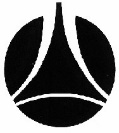 ПАТЕНТНО ВЕДОМСТВОНА РЕПУБЛИКА БЪЛГАРИЯПопълва се от Патентното ведомствоБул. "Д-р Г.М. Димитров" № 52, вх. БСофия 1040Тел.: +359 2 9701 321,  Факс: +359 2 87 35 258БНБ-ЦУ в лева IBAN BG90 BNBG 9661 3100 1709 01BIC BNBGBGSDБул. "Д-р Г.М. Димитров" № 52, вх. БСофия 1040Тел.: +359 2 9701 321,  Факс: +359 2 87 35 258БНБ-ЦУ в лева IBAN BG90 BNBG 9661 3100 1709 01BIC BNBGBGSDИСКАНЕ ЗА ПРЕДВАРИТЕЛНО ПРОУЧВАНЕ НА ПАТЕНТЕН АНАЛОГ ЗА ИЗОБРЕТЕНИЕИСКАНЕ ЗА ПРЕДВАРИТЕЛНО ПРОУЧВАНЕ НА ПАТЕНТЕН АНАЛОГ ЗА ИЗОБРЕТЕНИЕОт:      ЕИК/БУЛСТАТ:От:      ЕИК/БУЛСТАТ:Адрес за водене на кореспонденция в Република България (град, улица, номер, пощ. код)::       тел.:      е-поща:       Адрес за водене на кореспонденция в Република България (град, улица, номер, пощ. код)::       тел.:      е-поща:        	в България 	в чужбинаНомер (защитен или  на заявка); страна на издаването му: Други данни :       Такса:       лв         (само за проучване в чужбина)Резултатът да бъде получен:  e-поща     на ръка в ПВ    по пощата  Приложения:  пълномощно документ за платена такса Приложения:  пълномощно документ за платена таксаПодпис: Подпис: 